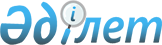 О внесении изменений в решение Аральского районного маслихата от 31 декабря 2020 года № 482 "О бюджете сельского округа Аккум на 2021 - 2023 годы"
					
			С истёкшим сроком
			
			
		
					Решение Аральского районного маслихата Кызылординской области от 29 апреля 2021 года № 41. Зарегистрировано Департаментом юстиции Кызылординской области 5 мая 2021 года № 8333. Прекращено действие в связи с истечением срока
      В соответствии со статьей 109-1 Кодекса Республики Казахстан от 4 декабря 2008 года "Бюджетный кодекс Республики Казахстан" и пунктом 2-7 статьи 6 Закона Республики Казахстан от 23 января 2001 года "О местном государственном управлении и самоуправлении в Республике Казахстан" Аральский районный маслихат РЕШИЛ: 
      1. Внести в решение Аральского районного маслихата от 31 декабря 2020 года № 482 "О бюджете сельского округа Аккум на 2021 – 2023 годы" (зарегистрировано в Реестре государственной регистрации нормативных правовых актов за номером 8109) следующие изменения:
      пункт 1 изложить в новой редакции:
      "1. Утвердить бюджет сельского округа Аккум на 2021–2023 годы согласно приложениям 1, 2 и 3, в том числе на 2021 год в следующих объемах:
      1) доходы – 52 079 тысяч тенге, в том числе:
      налоговые поступления – 3 425 тысяч тенге;
      неналоговые поступления – 0;
      поступления от продажи основного капитала – 0;
      поступления трансфертов – 48 654 тысяч тенге;
      2) затраты – 53 908,2 тысяч тенге;
      3) чистое бюджетное кредитование – 0;
      бюджетные кредиты – 0;
      погашение бюджетных кредитов – 0;
      4) сальдо по операциям с финансовыми активами – 0; 
      приобретение финансовых активов – 0;
      поступления от продажи финансовых активов государства – 0;
      5) дефицит (профицит) бюджета – - 1 829,2 тысяч тенге;
      6) финансирование дефицита (использование профицита) бюджета – 1 829,2 тысяч тенге.".
      Приложение 1 указанного решения изложить в новой редакции согласно приложению к настоящему решению.
      2. Настоящее решение вводится в действие с 1 января 2021 года и подлежит официальному опубликованию. Бюджет сельского округа Аккум на 2021 год
					© 2012. РГП на ПХВ «Институт законодательства и правовой информации Республики Казахстан» Министерства юстиции Республики Казахстан
				
      Председатель внеочередной четвертой сессии Аральского районного маслихата 

А. Садуакасова

      Секретарь Аральского районного маслихата 

Б. Турахметов
Приложение к решениюАральского районного маслихатаот 29 апреля 2021 года № 41Приложение 1 к решениюАральского районного маслихатаот "31" декабря 2020 года № 482
Категория 
Категория 
Категория 
Категория 
Сумма,
тысяч тенге
Класс
Класс
Класс
Сумма,
тысяч тенге
Подкласс
Подкласс
Сумма,
тысяч тенге
Наименование
Сумма,
тысяч тенге
1
2
3
4
5
1. Доходы
52 079
1
Налоговые поступления
3 425
04
Hалоги на собственность
3 425
1
Hалоги на имущество
40
3
Земельный налог
95
4
Hалог на транспортные средства
3 290
2
Неналоговые поступления
0
3
Поступления от продажи основного капитала
0
4
Поступления трансфертов
48 654
02
Трансферты из вышестоящих органов государственного управления
48 654
3
Трансферты из районного (города областного значения) бюджета
48 654
Функциональная группа
Функциональная группа
Функциональная группа
Функциональная группа
Сумма,
тысяч тенге
Администратор бюджетных программ
Администратор бюджетных программ
Администратор бюджетных программ
Сумма,
тысяч тенге
Программа
Программа
Сумма,
тысяч тенге
Наименование
Сумма,
тысяч тенге
2. Затраты
53 908,2
01
Государственные услуги общего характера
21 880
124
Аппарат акима города районного значения, села, поселка, сельского округа
21 880
001
Услуги по обеспечению деятельности акима города районного значения, села, поселка, сельского округа
21 880
07
Жилищно-коммунальное хозяйство
2 917,2
124
Аппарат акима города районного значения, села, поселка, сельского округа
2 917,2
008
Освещение улиц населенных пунктов
1 636
009
Обеспечение санитарии населенных пунктов
881,2
011
Благоустройство и озеленение населенных пунктов
400
08
Культура, спорт, туризм и информационное пространство
27 111
124
Аппарат акима города районного значения, села, поселка, сельского округа
27 111
006
Поддержка культурно-досуговой работы на местном уровне
27 111
13
Прочие
2 000
124
Аппарат акима города районного значения, села, поселка, сельского округа
2 000 
040
Реализация мероприятий для решения вопросов обустройства населенных пунктов в реализацию мер по содействию экономическому развитию регионов в рамках Государственной программы развития регионов до 2025 года
2 000
3.Чистое бюджетное кредитование
0
Бюджетные кредиты
0
5
Погашение бюджетных кредитов
0
4. Сальдо по операциям с финансовыми активами
0
Приобретение финансовых активов
0
5. Дефицит (профицит) бюджета
-1 829,2
6. Финансирование дефицита (использование профицита) бюджета
1 829,2
8
Используемые остатки бюджетных средств
1 829,2
1
Свободные остатки бюджетных средств
1 829,2
01
Свободные остатки бюджетных средств
1 829,2
2
Остатки бюджетных средств на конец отчетного года
0
01
Остатки бюджетных средств на конец отчетного года
0